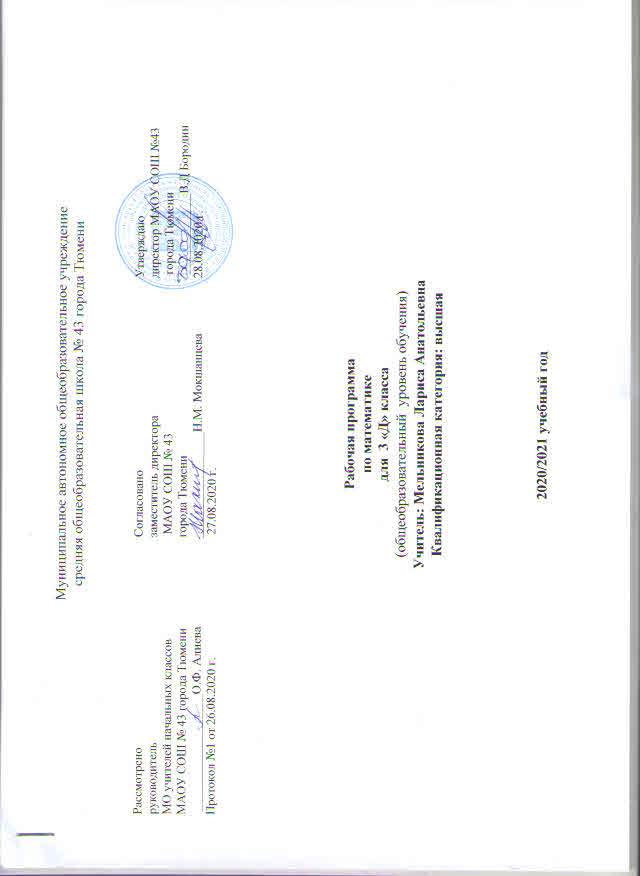 Пояснительная записка.Рабочая программа по предмету «Математика» для 3 класса составлена на основе федерального закона от 09.12.2012г.№ 273 –ФЗ «Об образовании в Российской Федерации» в соответствии с требованиями Федерального государственного образовательного стандарта начального общего образования ( приказ от  06.10.2009г. №373  « Об утверждении и введении в действие федерального государственного образовательного стандарта начального общего образования»),  на основе основной образовательной программы начального общего образования, согласно учебному плану МАОУ СОШ № 43 г. Тюмени на 2020 -2021 учебный год.		Предлагаемый начальный курс математики имеет следующие цели:развитие у обучающихся познавательных действий: логических и алгоритмических (включая знаково-символические), а также аксиоматику, формирование элементов системного мышления, планирование (последовательность действий при решении задач), систематизацию и структурирование знаний, моделирование, дифференциацию существенных и несущественных условий;математическое развитие младшего школьника: использование математических представлений для описания окружающей действительности в количественном и пространственном отношении; формирование способности к продолжительной умственной деятельности, основ логического мышления, пространственного воображения, математической речи и аргументации, способности различать верные и неверные высказывания, делать обоснованные выводы;освоение начальных математических знаний: формирование умения решать учебные и практические задачи математическими средствами: вести поиск информации (фактов, сходства, различий, закономерностей, оснований для упорядочивания и классификации, вариантов); понимать значение величин и способов их измерения; использовать арифметические способы для разрешения сюжетных ситуаций (строить простейшие математические модели); работать с алгоритмами выполнения арифметических действий, решения задач, проведения простейших построений. Проявлять математическую готовность к продолжению образования;воспитание критичности мышления, интереса к умственному труду, стремления использовать математические знания в повседневной жизни.	Таким образом, предлагаемый начальный курс математики призван ввести ребенка в абстрактный мир математических понятий и их свойств, охватывающий весь материал, содержащийся в примерной программе по математике в рамках Стандарта. Дать ему первоначальные навыки ориентации в той части реальной действительности, которая описывается (моделируется) с помощью этих понятий, а именно: окружающий мир как множество форм, как множество предметов, отличающихся величиной, которую можно выразить числом, как разнообразие классов конечных равночисленных множеств и т. п. А также предложить ребенку соответствующие способы познания окружающей действительности.2. Общая характеристика учебного предмета, курса.	Основная дидактическая идея курса может быть выражена следующей формулой: «через рассмотрение частного к пониманию общего для решения частного». При этом ребенку предлагается постичь суть предмета через естественную связь математики с окружающим миром.		Отличительной чертой настоящего курса является значительное увеличение той роли, которую мы отводим изучению геометрического материала и изучению величин, что продиктовано той группой поставленных целей, в которых затрагивается связь математики с окружающим миром. Без усиления этих содержательных линий невозможно достичь указанных целей, так как ребенок воспринимает окружающий мир, прежде всего, как совокупность реальных предметов, имеющих форму и величину. Изучение же арифметического материала, оставаясь стержнем всего курса, осуществляется с возможным паритетом теоретической и прикладной составляющих, а в вычислительном плане особое внимание уделяется способам и технике устных вычислений.	Содержание всего курса можно представить как взаимосвязанное развитие пяти основных содержательных линий: арифметической, геометрической, величинной, алгоритмической (обучение решению задач) и информационной (работа с данными). Что же касается вопросов алгебраического характера, то они рассматриваются в других содержательных линиях, главным образом, арифметической и алгоритмической.	Арифметическая линия, прежде всего, представлена материалом по изучению чисел. Числа изучаются в такой последовательности: натуральные числа от 1 до 10 и число 0 (1-е полугодие 1 класса), целые числа от 0 до 20 (2-е полугодие 1 класса), целые числа от 0 до 100 и «круглые» числа до 1000 (2 класс), целые числа от 0 до 999 999 (3 класс), целые числа от 0 до 1 000 000 и дробные числа (4 класс). Знакомство с числами класса миллионов и класса миллиардов (4 класс) обусловлено, с одной стороны, потребностями курса «Окружающий мир», при изучении отдельных тем которого учащиеся оперируют с такими числами, а с другой стороны, желанием удовлетворить естественный познавательный интерес учащихся в области нумерации многозначных чисел. Числа от 1 до 5 и число 0 изучаются на количественной основе. Числа от 6 до 10 изучаются на аддитивной основе с опорой на число 5. Числа второго десятка и все остальные натуральные числа изучаются на основе принципов нумерации (письменной и устной) десятичной системы счисления. Дробные числа возникают сначала для записи натуральной доли некоторой величины. В дальнейшем дробь рассматривается как сумма соответствующих долей, и на этой основе выполняется процедура сравнения дробей. Изучение чисел и их свойств представлено также заданиями на составление числовых последовательностей по заданному правилу и на распознавание (формулировку) правила, по которому составлена данная последовательность, представленная несколькими первыми ее членами.	Особенностью изучения арифметических действий в настоящем курсе является строгое следование математической сути этого понятия. Именно поэтому при введении любого арифметического действия (бинарной алгебраической операции) с самого начала рассматриваются не только компоненты этого действия, но и в обязательном порядке его результат. Если не введено правило, согласно которому по известным двум компонентам можно найти результат действия (хотя бы на конкретном примере), то само действие не определено. Без результата нет действия! По этой причине мы считаем некорректным рассматривать, например, сумму до рассмотрения сложения. Сумма указывает на намерение совершить действие сложения, но если сложение еще не определено, то каким образом можно трактовать сумму? В этом случае вопрос остается без ответа.	Арифметические действия над числами изучаются на следующей теоретической основе и в такой последовательности.	• Сложение (систематическое изучение начинается с первого полугодия 1 класса) определяется на основе объединения непересекающихся множеств и сначала выполняется на множестве чисел от 0 до 5. В дальнейшем числовое множество, на котором выполняется сложение, расширяется, причем это расширение происходит с помощью сложения (при сложении уже известных учащимся чисел получается новое для них число). Далее изучаются свойства сложения, которые используются при проведении устных и письменных вычислений. Сложение многозначных чисел базируется на знании таблицы сложения однозначных чисел и поразрядном способе сложения.	• Вычитание (систематическое изучение начинается со второго полугодия 1 класса) изначально вводится на основе вычитания подмножества из множества, причем происходит это, когда учащиеся изучили числа в пределах первого десятка. Далее устанавливается связь между сложением и вычитанием, которая базируется на идее обратной операции. На основе этой связи выполняется вычитание с применением таблицы сложения, а потом осуществляется переход к рассмотрению случаев вычитания многозначных чисел, где основную роль играет поразрядный принцип вычитания, возможность которого базируется на соответствующих свойствах вычитания.	• Умножение (систематическое изучение начинается со 2 класса) вводится как сложение одинаковых слагаемых. Сначала учащимся предлагается освоить лишь распознавание и запись этого действия, а его результат они будут находить с помощью сложения. Отдельно вводятся случаи умножения на 0 и на 1. В дальнейшем составляется таблица умножения однозначных чисел, используя которую, а также соответствующие свойства умножения, учащиеся научатся умножать многозначные числа.	• Деление (первое знакомство во 2 классе на уровне предметных действий, а систематическое изучение начиная с 3 класса) вводится как действие, результат которого позволяет ответить на вопрос: сколько раз одно число содержится в другом? Далее устанавливается связь деления и вычитания, а потом – деления и умножения. Причем, эта последняя связь будет играть основную роль при обучении учащихся выполнению действия деления. Что касается связи деления и вычитания, то ее рассмотрение обусловлено двумя причинами: 1) на первых этапах обучения делению дать удобный способ нахождения частного; 2) представить в полном объеме взаимосвязь арифметических действий I и II ступеней. В дальнейшем (в 4 классе) операция деления будет рассматриваться как частный случай операции деления с остатком.	Геометрическая линия выстраивается следующим образом. 			В третьем классе изучаются виды треугольников (прямоугольные, остроугольные и тупоугольные; разносторонние и равнобедренные), равносторонний треугольник рассматривается как частный случай равнобедренного, вводится понятие высоты треугольника, решаются задачи на разрезание и составление фигур, на построение симметричных фигур, рассматривается куб и его изображение на плоскости. При этом рассмотрение куба обусловлено двумя причинами: во-первых, без знакомства с пространственными фигурами в плане связи математики с окружающей действительностью будет потеряна важнейшая составляющая, во-вторых, изучение единиц объема, предусмотренное в четвертом классе, требует обязательного знакомства с кубом.		Линия по изучению величин представлена такими понятиями, как длина, время, масса, величина угла, площадь, вместимость (объем), стоимость. Умение адекватно ориентироваться в пространстве и во времени – это те умения, без которых невозможно обойтись как в повседневной жизни, так и в учебной деятельности. Элементы ориентации в окружающем пространстве являются отправной точкой в изучении геометрического материала, а знание временных отношений позволяет правильно описывать ту или иную последовательность действий (в том числе строить и алгоритмические предписания). В связи с этим изучению пространственных отношений отводится несколько уроков в самом начале курса. При этом сначала изучаются различные характеристики местоположения объекта в пространстве, а потом характеристики перемещения объекта в пространстве.		В третьем классе, кроме продолжения изучения величин «длина» и «масса» (рассматриваются другие единицы этих величин – километр, миллиметр, грамм, тонна), происходит знакомство и с новыми величинами: величиной угла и площадью. Рассмотрение величины угла продиктовано желанием дать полное обоснование традиционному для начального курса математики вопросу о сравнении и классификации углов. Такое обоснование позволит эту величину и в методическом плане поставить в один ряд с другими величинами, изучаемыми в начальной школе. Работа с этими величинами осуществляется потрадиционной схеме: сначала величина рассматривается в «доизмерительном» аспекте, далее вводится стандартная единица измерения, после чего измерение проводится с использованием стандартной единицы, а если таких единиц несколько, то устанавливаются соотношения между ними. Основным итогом работы по изучению величины «площадь» является вывод формулы площади прямоугольника.	Информационная линия, в которой рассматривается разнообразная работа с данными, как это и предусмотрено стандартом, распределяется по всем содержательным линиям. В нее включены вопросы по поиску (сбору) и представлению различной информации, связанной со счетом предметов и измерением величин. Наиболее явно необходимость в таком виде деятельности проявляется в процессе работы над практическими задачами (по всему курсу), задачами с геометрическими величинами (по всему курсу) и задачами с недостающими данными (3 класс, 1 часть и далее). Фиксирование результатов сбора предполагается осуществлять в любой удобной форме: в виде текста (протокола), с помощью табулирования, графического представления.		Наряду с заданиями, в которых работа с таблицей носит очень важный, но все же вспомогательный характер, предусмотрены и специальные задания по работе с таблицами (см. соответствующее приложение). В 3 классе к уже знакомым учащимся видам «стандартных» таблиц добавляется еще одна очень важная таблица, а именно «Таблица разрядов и классов». Все виды работ с таблицами продолжают активно действовать, но при этом появляются задания, связанные с интерпретацией табличных данных, с их анализом для получения некоторой «новой» информации. В 4 классе учащимся приходится много работать с таблицами, что обусловлено спецификой изучаемого материала: большой объем времени отводится рассмотрению задач с пропорциональными величинами, характеризующими процесс движения, работы, изготовления товара, расчета стоимости. Традиционно решение таких задач, как правило, сопровождается табличной записью.	Алгебраический материал в настоящем курсе не образует самостоятельной содержательной линии в силу двух основных причин: во-первых, этот материал, согласно требованиям нового стандарта, представлен в содержании курса в очень небольшом объеме (в явном виде лишь в тех вопросах, которые касаются нахождения неизвестного компонента арифметического действия), а во-вторых, его направленность главным образом носит пропедевтический характер. Однако мы считаем, что по той роли, которая отводится этому материалу в плане дальнейшего успешного изучения курса математики, он вполне мог бы быть представлен более широко и мог бы претендовать на образование самостоятельной содержательной линии.	Алгебраический материал традиционно представлен в данном курсе такими понятиями, как выражение с переменной, уравнение. Изучение этого материала приходится главным образом на 4 класс, но пропедевтическая работа начинается с 1 класса. Задания, в которых учащимся предлагается заполнить пропуски соответствующими числами, готовят детей к пониманию сначала неизвестной величины, а затем и переменной величины. Появление равенств с «окошками», в которые следует записать нужные числа, является пропедевтикой изучения уравнений. Во 2 классе вводится само понятие «уравнение» и соответствующая терминология. Делается это, прежде всего, для вывода правил нахождения неизвестного слагаемого, неизвестного уменьшаемого, неизвестного вычитаемого как способа решения соответствующих уравнений. В 3 классе рассматриваются уравнения с неизвестным множителем, неизвестным делителем, неизвестным делимым и так же выводятся соответствующие правила.3. Описание места учебного предмета, курса.	Рабочая программа рассчитана на 136 часов в год, из расчёта 4 часа в неделю.4. Личностные, метапредметные и предметные результаты освоения учебногопредмета, курса.
Личностные результаты.Система заданий, ориентирующая младшего школьника на оказание помощи героям учебника (Маше или Мише) или своему соседу по парте позволит научиться или получить возможность научиться проявлять познавательную инициативу в оказании помощи соученикам.Метапредметные результаты.Регулятивные УУД. Ученик научится или получит возможность научиться контролировать свою деятельность по ходу или результатам выполнения задания посредством системы заданий, ориентирующая младшего школьника на проверку правильности выполнения задания по правилу, алгоритму, с помощью таблицы, инструментов, рисунков и т.д.Познавательные УУД. Ученик научится или получит возможность научиться:- подводить под понятие (формулировать правило) на основе выделения существенных признаков;- владеть общими приемами решения задач, выполнения заданий и вычислений:а) выполнять задания с использованием материальных объектов (счетных палочек и т.п.), рисунков, схем;б) выполнять задания на основе рисунков и схем, выполненных самостоятельно;в) выполнять задания на основе использования свойств арифметических действий;- проводить сравнение, сериацию, классификации, выбирая наиболее эффективный способ решения или верное решение (правильный ответ);- строить объяснение в устной форме по предложенному плану;- использовать (строить) таблицы, проверять по таблице;- выполнять действия по заданному алгоритму;- строить логическую цепь рассуждений;Коммуникативные УУД. Ученик научится или получит возможность научиться взаимодействовать (сотрудничать) с соседом по парте, в группе.Предметные результатыОбучающиеся научатся:читать и записывать все числа в пределах первых двух классов;представлять изученные числа в виде суммы разрядных слагаемых; использовать «круглые» числа в роли разрядных слагаемых;сравнивать изученные числа на основе их десятичной записи и записывать результат сравнения с помощью знаков;производить вычисления «столбиком» при сложении и вычитании многозначных чисел;применять сочетательное свойство умножения;выполнять группировку множителей;применять правило умножения числа на сумму и суммы на число;применять правило деления суммы на число;воспроизводить правила умножения и деления с нулём и единицей;находить значения числовых выражений со скобками и без скобок в 2-4 действия;воспроизводить и применять правила нахождения неизвестного множителя, неизвестного делителя, неизвестного делимого;выполнять сложение и вычитание многозначных чисел «столбиком»;выполнять устно умножение двузначного числа на однозначное;выполнять устно деление двузначного числа на однозначное и двузначного на двузначное;использовать калькулятор для проведения и проверки правильности вычислений;применять изученные ранее свойства арифметических действий для выполнения и упрощения вычислений;распознавать правило, по которому может быть составлена данная числовая последовательность;распознавать виды треугольников по величине углов и по длине сторон;строить прямоугольник с заданной длиной сторон;строить прямоугольник заданного параметра;строить окружность заданного радиуса;чертить с помощью циркуля окружности и проводить в них с помощью линейки радиусы и диаметры; использовать соотношение между радиусом и диаметром одной окружности для решения задач;определять площадь прямоугольника измерением и вычислением; использовать формулу площади прямоугольника;применять единицы длины – километр и миллиметр и соотношения между ними и метром;применять единицы площади – квадратный сантиметр, квадратный дециметр, квадратный километр и соотношения между ними;выражать площадь фигуры, используя разные единицы площади;изображать куб на плоскости; строить его модель на основе развёртки;составлять и использовать краткую запись задачи в табличной форме;решать простые задачи на умножение и деление;использовать столбчатую диаграмму для представления данных и решения задач на кратное сравнение или разностное сравнение;решать и записывать решение составных задач по действиям и одним выражением;осуществлять поиск необходимых данных по справочной и учебной литературе.По разделу «Практика работы на компьютере» обучающиеся научатся:• рассказывать об основных источниках информации;• рассказывать о правилах организации труда при работе за компьютером;• называть основные функциональные устройства компьютера (системный блок, монитор, клавиатура, мышь, наушники, микрофон);• называть дополнительные компьютерные устройства (принтер, сканер, модем, цифровой фотоаппарат, цифровая видеокамера, видеопроектор, звуковые колонки);• рассказывать о назначении основных функциональных устройств компьютера, периферийных компьютерных устройств; устройств внешней памяти;• соблюдать безопасные приемы труда при работе на компьютере; включать и выключать компьютер;• использовать приемы работы с дисководом и электронным иском;• использовать приемы работы с мышью;• работать с прикладной программой, используя мышь, осуществлять навигацию по программе, используя элементы управления (кнопки);• работать с текстом и изображением, представленными в компьютере;• соблюдать санитарно-гигиенические правила при работе с компьютерной клавиатурой.Обучающиеся получат возможность научиться:• ценить традиции трудовых династий (своего региона, страны);• осуществлять проектную деятельность;• создавать образ конструкции с целью решения определенной конструкторской задачи, воплощать этот образ в материале;• использовать приемы работы с графическими объектами с помощью компьютерной программы (графический редактор), с программными продуктами, записанными на электронных дисках.5. Содержание учебного предмета, курса.Числа и величины (10 ч)	Нумерация и сравнение многозначных чисел.	Получение новой разрядной единицы – тысячи. «Круглые» тысячи. Разряды единиц тысяч, десятков тысяч, сотен тысяч. Класс единиц и класс тысяч. Принцип устной нумерации с использованием названий классов. Поразрядное сравнение многозначных чисел.	Натуральный ряд и другие числовые последовательности.	Величины и их измерение.	Единицы массы – грамм, тонна. Соотношение между килограммом и граммом (1 кг = 1000 г), между тонной и килограммом (1 т = 1000 кг), между тонной и центнером (1 т = 10 ц).Арифметические действия (46 ч)	Алгоритмы сложения и вычитания многозначных чисел «столбиком».	Сочетательное свойство умножения. Группировка множителей. Умножение суммы на число и числа на сумму. Умножение многозначного числа на однозначное и двузначное. Запись умножения «в столбик».	Деление как действие, обратное умножению. Табличные случаи деления. Взаимосвязь компонентов и результатов действий умножения и деления. Решение уравнений с неизвестным множителем, неизвестным делителем, неизвестным делимым. Кратное сравнение чисел и величин.	Невозможность деления на 0. Деление числа на 1 и на само себя.	Деление суммы и разности на число. Приемы устного деления двузначного числа на однозначное, двузначного числа на двузначное.	Умножение и деление на 10, 100, 1000.	Действия первой и второй ступеней. Порядок выполнения действий. Нахождение значения выражения в несколько действий со скобками и без скобок.	Вычисления и проверка вычислений с помощью калькулятора.	Прикидка и оценка суммы, разности, произведения, частного.	Использование свойств арифметических действий для удобства вычислений.Текстовые задачи (36 ч)	Простые арифметические сюжетные задачи на умножение и деление, их решение. Использование графического моделирования при решении задач на умножение и деление. Моделирование и решение простых арифметических сюжетных задач на умножение и деление с помощью уравнений.	Составные задачи на все действия. Решение составных задач по «шагам» (действиям) и одним выражением.	Задачи с недостающими данными. Различные способы их преобразования в задачи с полными данными.	Задачи с избыточными данными. Использование набора данных, приводящих к решению с минимальным числом действий. Выбор рационального пути решения.Геометрические фигуры (10 ч)	Виды треугольников: прямоугольные, остроугольные и тупоугольные; разносторонние и равнобедренные. Равносторонний треугольник как частный случай равнобедренного. Высота треугольника. 	Задачи на разрезание и составление геометрических фигур.	Знакомство с кубом и его изображением на плоскости. Развертка куба.	Построение симметричных фигур на клетчатой бумаге и с помощью чертежных инструментов.Геометрические величины (14 ч)	Единица длины – километр. Соотношение между километром и метром (1 км = 1000 м).	Единица длины – миллиметр. Соотношение между метром и миллиметром (1 м = 1000 мм), дециметром и миллиметром (1 дм = 100 мм), сантиметром и миллиметром (1 см = 10 мм).	Понятие о площади. Сравнение площадей фигур без их измерения.	Измерение площадей с помощью произвольных мерок. Измерение площади с помощью палетки.	Знакомство с общепринятыми единицами площади: квадратным сантиметром, квадратным дециметром, квадратным метром, квадратным километром, квадратным миллиметром. Другие единицы площади (ар или «сотка», гектар). Соотношение между еди-ницами площади, их связь с соотношениями между соответствующими единицами длины.	Определение площади прямоугольника непосредственным измерением, измерением с помощью палетки и вычислением на основе измерения длины и ширины.	Сравнение углов без измерения и с помощью измерения.Работа с данными (20 ч)	Таблица разрядов и классов. Использование «разрядной» таблицы для выполнения действий сложения и вычитания. Табличная форма краткой записи арифметической текстовой (сюжетной) задачи. Изображение данных с помощью столбчатых или полосчатых диаграмм. Использование диаграмм сравнения (столбчатых или полосчатых) для решения задач на кратное или разностное сравнение.6. Тематическое планирование с определением основных видов деятельности.Календарно-тематическое планирование.Описание учебно-методического и материально-технического обеспечения образовательной деятельностиЛитература для учащихся3 классЧекин А.Л. Математика. 3 класс. Учебник. Часть 1. – М.: Академкнига/Учебник.Чекин А.Л. Математика. 3 класс. Учебник. Часть 2. – М.: Академкнига/Учебник.Литература для учителяЗахарова О.А. Проверочные работы по математике и технология организации коррекции знаний учащихся. 1–4 классы: Методическое пособие. – М.: Академкнига/Учебник.Проектирование основной образовательной программы образовательного учреждения/ Под ред. Р.Г. Чураковой - М.: Академкнига/Учебник.Примерная основная образовательная программа образовательного учреждения.     Начальная школа / [сост. Е. С. Савинов]. — 4-е изд., перераб. — М. : Просвещение, 2012. — 223 с. — (Стандарты второго поколения).Чекин А.Л. Математика: 3 класс: методическое пособие для учителя. – М. : Академкнига/Учебник.ЧураковаР.Г.Математика.Поурочное планирование методов и приёмов индивидуального подхода к учащимся в условиях формирования УУД. 3 класс. В 2 ч. – М.: Академкнига/Учебник.Чуракова Р.Г. Пространство натяжения смысла в УМК «Перспективная начальная школа» (Концептуальные основы личностно-ориентированной постразвивающей системы воспитания и обучения). -  М.:Академкнига/Учебник.Чуракова Р.Г. Технология и аспектный анализ современного урока в начальной школе. - М.: Академкнига/УчебникИнтернет-ресурсыhttp://standart.edu.ru/http://sch-14.ucoz.ru/dir/v_pomoshh_uchiteljam/nachalnaja_shkola/11http://dic.academic.ru/searchall.phpwww.akademkniga.ru Сайт издательства «Академкнига/УчебникКонтрольные работы по математике 3 «Д» класс№ п\пРаздел учебного курсаКоличество часовОсновные виды деятельности1Числа и величины10Осуществление упорядочения предметов и математических объектов (по длине, площади, вместимости, массе, времени). Описание явлений и событий с использованием величин.2Арифметические действия46Обнаружение математических зависимостей в окружающей действительности.Выполнение арифметических вычислений.Пошаговый контроль правильности и полноты выполнения алгоритма арифметического действия (сложения, вычитания, умножения, деления), решения текстовой задачи, построения геометрической фигуры.Поиск, обнаружение и устранение ошибок логического (в ходе решения) и арифметического (в вычислениях) характера.3Текстовые задачи36Прогнозирование результата вычисления, решения задачи.Планирование решения задачи, выполнение задания на измерение, вычисление, построение.С равнение разных способов вычислений, решения задачи;выбор рационального (удобного) способа.Накопление и использование опыта решения разнообразных математических задач.4Геометрические фигуры10Распознавание моделей геометрических фигур в окружающих предметах.Выполнение геометрических построений.5Геометрические величины14Разрешение житейских ситуаций, требующих умения находить геометрические величины (планировка, разметка). Выполнение геометрических построений.6Работа с данными20Поиск необходимой информации в учебной и справочной литературе.Сбор, обобщение и представление данных, полученных в ходе самостоятельно проведенных наблюдений, опросов, поисков.Итого:136№ урокаДатаДатаТема урокаКол-во часовТип урока.Вид контроляПланируемые результатыМатериалучебника№ урокаплан.факт.Тема урокаКол-во часовТип урока.Вид контроляПланируемые результатыМатериалучебника102.09Начнем с повторения1Комбинированный. Фронтальный опрос.Познавательные (умение работать с книгой, знать условные обозначения, работа с текстом, иллюстрациями, поиск нужных слов)Ч.1, № 1-7203.09Начнем с повторения (использование ИТ)ОФГ Встреча в лесной зкономической школе.1Комбинированный. Индивидуальный опрос.Личностные (самоопределение, смыслообразование)Ч.1№ 8-14307.09Начнем с повторения (использование ЭОР «Математика без границ»)1Комбинированный. Работа в парах.Коммуникативные (умение выражать свои мысли, сотрудничать с соседом по парте)Ч.1№15-21408.09Умножение и деление. ИКТ. Что мы знаем об информации?  (использование ИТ)1Комбинированный. Тест.Универсальные логические действия (анализ объектов с выделением в них признаков)Ч.1№22-26509.09Табличные случаи деления1Комбинированный. Фронтальный опрос.Познавательные (умение работать с книгой, знать условные обозначения, работа с текстом, иллюстрациями, поиск нужных слов)Ч.1№27-37610.09Учимся решать задачи (использование ОП УЧИ.ру)1Комбинированный. Индивидуальный опрос.Личностные (самоопределение, смыслообразование)Ч.1№38-44714.09Плоские поверхности и плоскость1Комбинированный. Фронтальный опрос.Коммуникативные (умение выражать свои мысли, сотрудничать с соседом по парте)Ч.1№45-53815.09Изображения на плоскости.  ИКТ. Что мы знаем о компьютере.(использование ИТ)1Комбинированный. Индивидуальный опрос.Универсальные логические действия (анализ объектов с выделением в них признаков)Ч.1№54-60916.09Куб и его изображение1Комбинированный. Практическая работа.Познавательные (умение работать с книгой, знать условные обозначения, работа с текстом, иллюстрациями, поиск нужных слов)Ч.1№61-621017.09Куб и его изображение. Сделай сам (использование ЭОР «Математика без границ»)1Комбинированный. Практическая работа.Личностные (самоопределение, смыслообразование)Ч.1№63-651121.09Поупражняемся в изображении куба.  1Комбинированный. Практическая работа.Универсальные логические действия (анализ объектов с выделением в них признаков)Ч.1№66-721222.09Счет сотнями и «круглое» число сотенИКТ. Объекты и их свойства.1Комбинированный. Работа в парах.Познавательные (умение работать с книгой, знать условные обозначения, работа с текстом, иллюстрациями, поиск нужных слов)Ч.1№73-811323.09Десять сотен, или тысяча (использование ОП УЧИ.ру)1Комбинированный. Индивидуальный опрос.Личностные (самоопределение, смыслообразование)Ч.1№82-891424.09Разряд единиц тысяч1Комбинированный. Индивидуальный опрос.Коммуникативные (умение выражать свои мысли, сотрудничать с соседом по парте)Ч.1№90-991528.09Название четырехзначных чисел. ИКТ. Объекты и их свойства.1Комбинированный. Фронтальный опрос.Универсальные логические действия (анализ объектов с выделением в них признаков)Ч.1№100-1091625.09Входная контрольная работа №1 «Повторение изученного во 2 классе»1Контроль знаний, уменийКоммуникативные (умение выражать свои мысли, сотрудничать с соседом по парте)1730.09Анализ ошибок, допущенных в к/р. Разряд десятков тысяч. Основы финансовой грамотности. №1 Основы экономического развития.1Комбинированный. Фронтальный опрос.Познавательные (умение работать с книгой, знать условные обозначения, работа с текстом, иллюстрациями, поиск нужных слов)Ч.1№110-1181801.10Разряд сотен тысяч (использование ЭОР «Математика без границ»)1Комбинированный. Фронтальный опрос.Личностные (самоопределение, смыслообразование)Ч.1№119-1251905.10Класс единиц и класс тысяч1Комбинированный. Практическая работа.Коммуникативные (умение выражать свои мысли, сотрудничать с соседом по парте)Ч.1№126-1312006.10Таблица разрядов и классовИКТ. Порядок элементов в списке.(использование ОП УЧИ.ру)1Комбинированный. Фронтальный опрос.Универсальные логические действия (анализ объектов с выделением в них признаков)Ч.1№132-1362107.10Поразрядное сравнение многозначных чисел1Комбинированный. Тест.Познавательные (умение работать с книгой, знать условные обозначения, работа с текстом, иллюстрациями, поиск нужных слов)Ч.1№137-1432208.10Поупражняемся в вычислениях и сравнении чисел 1Комбинированный. Фронтальный опрос.Личностные (самоопределение, смыслообразование)Ч.1№144-1532312.10Контрольная работа №2: «Нумерация и сравнение многозначных чисел»1Контроль знаний, уменийЛичностные (самоопределение, смыслообразование)2413.10Анализ ошибок, допущенных в к/р.
Метр и километр. Килограмм и граммИКТ. Порядок элементов в списке.(использование ЭОР «Математика без границ»)1Комбинированный. Фронтальный опрос.Универсальные логические действия (анализ объектов с выделением в них признаков)Ч.1№154-1702514.10Килограмм и тонна. Основы финансовой грамотности.№2 Банки. Ценные бумаги.1Комбинированный. Фронтальный опрос.Познавательные (умение работать с книгой, знать условные обозначения, работа с текстом, иллюстрациями, поиск нужных слов)Ч.1№171-1792615.10Центнер и тонна (использование ОП УЧИ.ру)1Комбинированный. Индивидуальный опрос.Личностные (самоопределение, смыслообразование)Ч.1№180-1912719.10Поупражняемся в вычислении и сравнении величин1Комбинированный. Работа в парах.Коммуникативные (умение выражать свои мысли, сотрудничать с соседом по парте)Ч.1№192-2052820.10Таблица и краткая запись задачи.ИКТ. Многоуровневый список(использование ЭОР «Сосчитай-ка»1Комбинированный. Тест.Универсальные логические действия (анализ объектов с выделением в них признаков)Ч.1№206-2112921.10Алгоритм сложения столбиком1Комбинированный. Индивидуальный опрос.Познавательные (умение работать с книгой, знать условные обозначения, работа с текстом, иллюстрациями.Ч.1№212-2173022.10Алгоритм вычитания столбиком (использование ЭОР «Математика без границ»)1Комбинированный. Фронтальный опрос.Личностные (самоопределение, смыслообразование)Ч.1№218-2233102.11Составные задачи на сложение и вычитание1Комбинированный. Фронтальный опрос.Коммуникативные (умение выражать свои мысли, сотрудничать с соседом по парте)Ч.1№224-2293203.11Поупражняемся в вычислениях столбикомИКТ. Многоуровневый список(использование ОП УЧИ.ру)1Комбинированный. Индивидуальный опрос.Познавательные (умение работать с книгой, знать условные обозначения, работа с текстом, иллюстрациями, поиск нужных слов)Ч.1№230-2373305.11Контрольная работа №3: «Сложение и вычитание четырехзначных чисел. Единицы длины и единицы массы»1Контроль знаний, уменийЛичностные (самоопределение, смыслообразование)3409.11Анализ ошибок, допущенных в к/р. Умножение «круглого» числа на однозначное (использование ЭОР «Математика без границ»)Основы финансовой грамотности.№3Штрафы.1Комбинированный. Работа в парах.Коммуникативные (умение выражать свои мысли, сотрудничать с соседом по парте)Ч.1№238-2433510.11Умножение «круглого» числа на однозначное (использование ОП УЧИ.ру)1Комбинированный. Индивидуальный опрос.Универсальные логические действия (анализ объектов с выделением в них признаков)Ч.1№244-2493611.11Умножение суммы на числоИКТ. Многоуровневый список1Комбинированный. Тест.Познавательные (умение работать с книгой, знать условные обозначения, работа с текстом, иллюстрациями, поиск нужных слов)Ч.1№250-2583712.11Умножение многозначного числа на однозначное (использование ЭОР «Сосчитай-ка»)1Комбинированный. Фронтальный опрос.Личностные (самоопределение, смыслообразование)Ч.1№259-2663816.11Запись умножения в строчку и столбиком1Комбинированный. Индивидуальный опрос.Коммуникативные (умение выражать свои мысли, сотрудничать с соседом по парте)Ч.1№267-2733917.11Вычисления с помощью калькулятора (использование учебного фильма)1Комбинированный. Практическая работа.Универсальные логические действия (анализ объектов с выделением в них признаков)Ч.1№274-2824018.11Сочетательное свойство умноженияИКТ. Классы объектов1Комбинированный. Фронтальный опрос.Познавательные (умение работать с книгой, знать условные обозначения, работа с текстом, иллюстрациями, поиск нужных слов)Ч.1№283-2854119.11Группировка множителей 1Комбинированный. Индивидуальный опрос.Личностные (самоопределение, смыслообразование)Ч.1№286-2914223.11Умножение числа на произведение1Комбинированный. Фронтальный опрос.Коммуникативные (умение выражать свои мысли, сотрудничать с соседом по парте)Ч.1№292-2974324.11Поупражняемся в вычислениях (использование ЭОР «Сосчитай-ка»)1Комбинированный. Фронтальный опрос.Универсальные логические действия (анализ объектов с выделением в них признаков)Ч.1№298-3084425.11Кратное сравнение чисел 
и величинИКТ. Классы объектов1Комбинированный. Фронтальный опрос.Познавательные (умение работать с книгой, знать условные обозначения, работа с текстом, иллюстрациями, поиск нужных слов)Ч.1№309-3154526.11Задачи на кратное сравнение1Комбинированный. Фронтальный опрос.Личностные (самоопределение, смыслообразование)Ч.1№316-3244630.11Задачи на кратное сравнение1Комбинированный. Индивидуальный опрос.Коммуникативные (умение выражать свои мысли, сотрудничать с соседом по парте)Ч.1№325-3304701.12Контрольная работа №4: «Умножение многозначного числа на однозначное. Задачи на кратное сравнение»1Контроль знаний, уменийУниверсальные логические действия (анализ объектов с выделением в них признаков)4802.12Анализ ошибок, допущенных в к/р. Поупражняемся 
в сравнении чисел и величинИКТ. Таблицы .Основы финансовой грамотности. №4Деловая этика.1Комбинированный. Фронтальный опрос.Познавательные (умение работать с книгой, знать условные обозначения, работа с текстом, иллюстрациями, поиск нужных слов)Ч.1№331-3424903.12Сантиметр и миллиметр (использование ЭОР «Математика без границ»)1Комбинированный. Индивидуальный опрос.Личностные (самоопределение, смыслообразование)Ч.1№343-3505007.12Миллиметр и дециметр (использование ОП «Инфоурок»)1Комбинированный. Фронтальный опрос.Коммуникативные (умение выражать свои мысли, сотрудничать с соседом по парте)Ч.1№351-3615108.12Миллиметр и метр (использование ОП «Инфоурок»)1Комбинированный. Практическая работа.Универсальные логические действия (анализ объектов с выделением в них признаков)Ч.1№362-3725209.12Поупражняемся в измерении и вычислении длинИКТ. Таблицы1Комбинированный. Практическая работа.Познавательные (умение работать с книгой, знать условные обозначения, работа с текстом, иллюстрациями, поиск нужных слов)Ч.1№373-3795310.12Изображение чисел на числовом луче (использование ОП УЧИ.ру)1Комбинированный. Практическая работа.Личностные (самоопределение, смыслообразование)Ч.1№380-3865414.12Изображение данных с помощью диаграмм1Комбинированный. Фронтальный опрос.Коммуникативные (умение выражать свои мысли, сотрудничать с соседом по парте)Ч.1№387-3915515.12Диаграмма и решение 
задач (использование ОП УЧИ.ру)1Комбинированный. Работа в парах.Универсальные логические действия (анализ объектов с выделением в них признаков)Ч.1№392-3965616.12Учимся решать задачиИКТ. Порядок записей в таблице1Комбинированный. Тест.Познавательные (умение работать с книгой, знать условные обозначения, работа с текстом, иллюстрациями, поиск нужных слов)Ч.1№397-4005717.12Контрольная работа №5: «Величины. Решение задач»1Контроль знаний, уменийУниверсальные логические действия (анализ объектов с выделением в них признаков)5821.12Анализ ошибок, допущенных в к/р.Как сравнить углы. Как измерить угол (использование 22.12ИТО)Основы финансовой грамотности.№5 История профессий.1Комбинированный. Практическая работа.Коммуникативные (умение выражать свои мысли, сотрудничать с соседом по парте)Ч.1№401-4085922.12Измерение угла в градусах и транспортир (использование ЭОР «Математика без границ»)1Комбинированный. Практическая работа.Универсальные логические действия (анализ объектов с выделением в них признаков)Ч.1№409-4106023.12Поупражняемся в измерении 
и сравнении угловИКТ. Порядок записей в таблице1Комбинированный. Практическая работа.Познавательные (умение работать с книгой, знать условные обозначения, работа с текстом, иллюстрациями, поиск нужных слов)Ч.1№411-4156124.12Прямоугольный треугольник (использование ЭОР «Математика без границ»)1Комбинированный. Фронтальный опрос.Личностные (самоопределение, смыслообразование)Ч.1№416-4246211.01Тупоугольный треугольник1Комбинированный. Практическая работа.Коммуникативные (умение выражать свои мысли, сотрудничать с соседом по парте)Ч.1№425-4316312.01Остроугольный треугольник (использование уч.фильма)1Комбинированный. Фронтальный опрос.Познавательные (умение работать с книгой, знать условные обозначения, работа с текстом, иллюстрациями, поиск нужных слов)Ч.1№432-4366413.01Разносторонний и равнобедренный треугольники ИКТ. Порядок записей в таблице1Комбинированный. Фронтальный опрос.Личностные (самоопределение, смыслообразование)Ч.1№437-4466514.01Равнобедренный и равносторонний треугольники 1Комбинированный. Практическая работа.Коммуникативные (умение выражать свои мысли, сотрудничать с соседом по парте)Ч.1№447-4496618.01Поупражняемся в построении треугольников (использование ОП УЧИ.ру)1Комбинированный. Фронтальный опрос.Универсальные логические действия (анализ объектов с выделением в них признаков)Ч.1№450-4636719.01Контрольная работа №6: «Величины. Геометрические фигуры»1Контроль знаний, уменийКоммуникативные (умение выражать свои мысли, сотрудничать с соседом по парте)6820.01Анализ ошибок, допущенных в к/р. Составные задачи на все действияИКТ. Твои успехи. Проверочная работа1Комбинированный. Фронтальный опрос.Познавательные (умение работать с книгой, знать условные обозначения, работа с текстом, иллюстрациями, поиск нужных слов)Ч.1№464-4676921.12Составные задачи на все действия (использование ЭОР «Математика без границ»))Основы финансовой грамотности. №6 Налоги.1Комбинированный. Индивидуальный опрос.Личностные (самоопределение, смыслообразование)Ч.1№468-4727025.01Натуральный ряд и другие числовые последовательности. Работа с данными.1Комбинированный. Фронтальный опрос.Универсальные логические действия (анализ объектов с выделением в них признаков)Ч.1№473-4797126.12Умножение на однозначное число столбиком1Комбинированный. Индивидуальный опрос.Познавательные (умение работать с книгой, знать условные обозначения, работа с текстом, иллюстрациями, поиск нужных слов)Ч.2№1-87227.01Умножение на число 10 ИКТ. Алгоритмы. Что ты знаешь о них?(использование ЭОР «Сосчитай-ка»)1Комбинированный. Индивидуальный опрос.Личностные (самоопределение, смыслообразование)Ч.2№9-167328.01Умножение на число 101Комбинированный. Фронтальный опрос.Коммуникативные (умение выражать свои мысли, сотрудничать с соседом по парте)Ч.2№17-217401.02Умножение на «круглое» двузначное число (использование ОП УЧИ.ру)1Комбинированный. Индивидуальный опрос.Универсальные логические действия (анализ объектов с выделением в них признаков)Ч.2№22-297502.02Умножение числа на сумму1Комбинированный. Индивидуальный опрос.Познавательные (умение работать с книгой, знать условные обозначения, работа с текстом, иллюстрациями, поиск нужных слов)Ч.2№30-337603.02Умножение на двузначное числоИКТ. Алгоритмы. Что ты знаешь о них?1Комбинированный. Личностные (самоопределение, смыслообразование)Ч.2№34-417704.02Запись умножения на двузначное число столбиком1Комбинированный. Фронтальный опрос.Коммуникативные (умение выражать свои мысли, сотрудничать с соседом по парте)Ч.2№42-477808.02Поупражняемся в умножении столбиком и повторим пройденное (использование ИТ)1Комбинированный. Фронтальный опрос.Универсальные логические действия (анализ объектов с выделением в них признаков)Ч.2№48-537909.02Контрольная работа №7: «Умножение многозначных чисел»1Контроль знаний, уменийПознавательные (умение работать с книгой, знать условные обозначения, работа с текстом, иллюстрациями, поиск нужных слов)8010.02Анализ ошибок, допущенных в к/р. Поупражняемся в умножении столбиком и повторим пройденное ИКТ. Исполнитель алгоритмов Считай-ка. Имя и значение переменной1Комбинированный. Индивидуальный опрос.Личностные (самоопределение, смыслообразование)Ч.2№53-588111.02Как найти неизвестный множитель.Основы финансовой грамотности. №7 Международная торговля.1Комбинированный. Фронтальный опрос.Коммуникативные (умение выражать свои мысли, сотрудничать с соседом по парте)Ч.2№59-648215.02Как найти неизвестный делитель (использование ОП УЧИ.ру)1Комбинированный. Индивидуальный опрос.Универсальные логические действия (анализ объектов с выделением в них признаков)Ч.2№65-718316.02Как найти неизвестное делимое1Комбинированный. Индивидуальный опрос.Познавательные (умение работать с книгой, знать условные обозначения, работа с текстом, иллюстрациями, поиск нужных слов)Ч.2№72-788417.02Учимся решать задачи с помощью уравненийИКТ. Исполнитель алгоритмов Считайка. Имя и значение переменной(использование ИТ)1Комбинированный. Фронтальный опрос.Личностные (самоопределение, смыслообразование)Ч.2№79-858518.02Деление на число 11Комбинированный. Индивидуальный опрос.Коммуникативные (умение выражать свои мысли, сотрудничать с соседом по парте)Ч.2№86-928622.02Деление числа на само себя (использование ОП «Видеоурок»)1Комбинированный. Работа в парах.Универсальные логические действия (анализ объектов с выделением в них признаков)Ч.2№93-998724.02Деление числа 0 на натуральное число1Комбинированный. Фронтальный опрос.Познавательные (умение работать с книгой, знать условные обозначения, работа с текстом, иллюстрациями, поиск нужных слов)Ч.2№100-1088825.02Делить на 0 нельзя! ИКТ. Блок-схема алгоритма. Ветвление (использование ЭОР «Математика без границ»)1Комбинированный. Фронтальный опрос.Личностные (самоопределение, смыслообразование)Ч.2№109-1138901.03Деление суммы на число1Комбинированный. Индивидуальный опрос.Коммуникативные (умение выражать свои мысли, сотрудничать с соседом по парте)Ч.2№114-1219002.03Деление разности на число (использование ОП УЧИ.ру)1Комбинированный. Работа в парах.Универсальные логические действия (анализ объектов с выделением в них признаков)Ч.2№122-1309103.03Поупражняемся в использовании свойств деления и повторим пройденное1Комбинированный. Фронтальный опрос.Познавательные (умение работать с книгой, знать условные обозначения, работа с текстом, иллюстрациями, поиск нужных слов)Ч.2№131-1379204.03Контрольная работа №8: «Деление многозначных чисел» 1Контроль знаний, уменийЛичностные (самоопределение, смыслообразование)9309.03Анализ ошибок, допущенных в к/р. Поупражняемся в использовании свойств деления и повторим пройденноеИКТ. Блок-схема алгоритма. Ветвление1Комбинированный. Индивидуальный опрос.Коммуникативные (умение выражать свои мысли, сотрудничать с соседом по парте)Ч.2№138-1429410.03Какая площадь больше? (использование ИТ)Основы финансовой грамотности. №8 Экономические задачи.1Комбинированный. Практическая работа.Универсальные логические действия (анализ объектов с выделением в них признаков)Ч.2№143-1489511.03Квадратный сантиметр1Комбинированный. Фронтальный опрос.Познавательные (умение работать с книгой, знать условные обозначения, работа с текстом, иллюстрациями, поиск нужных слов)Ч.2№149-1609615.03Измерение площади многоугольника ИКТ. Блок-схема алгоритма. Ветвление (использование ОП УЧИ.ру)1Комбинированный. Фронтальный опрос.Личностные (самоопределение, смыслообразование)Ч.2№161-1669716.03Измерение площади с помощью палетки1Комбинированный. Практическая работа.Коммуникативные (умение выражать свои мысли, сотрудничать с соседом по парте)Ч.2№167-1709817.03Поупражняемся в измерении площадей и повторим пройденное 1Комбинированный. Практическая работа.Универсальные логические действия (анализ объектов с выделением в них признаков)Ч.2№171-1769918.03Интегрирован с окружающим миром. «Умножение на число 100. Поле и его обитатели»1Интегрированный урокПознавательные (умение работать с книгой, знать условные обозначения, работа с текстом, иллюстрациями, поиск нужных слов)Ч.2№177-18510022.03Контрольная работа №9: «Измерение площади многоугольника. Умножение на круглое число» 1Контроль знаний, уменийЛичностные (самоопределение, смыслообразование)10123.03Анализ ошибок, допущенных в к/р. Квадратный дециметр и квадратный сантиметр. Квадратный метр и квадратный дециметрИКТ. Простые и сложные высказывания(использование ЭОР «Математика без границ»)1Комбинированный. Фронтальный опрос.Коммуникативные (умение выражать свои мысли, сотрудничать с соседом по парте)Ч.2№186-20010224.03Квадратный метр и квадратный сантиметр. Основы финансовой грамотности. №8 Экономические задачи.1Комбинированный. Индивидуальный опрос.Познавательные (умение работать с книгой, знать условные обозначения, работа с текстом, иллюстрациями, поиск нужных слов)Ч.2№201-20910325.03Вычисления с помощью калькулятора1Комбинированный. Работа в парах.Практическая работа.Личностные (самоопределение, смыслообразование)Ч.2№210-21610405.04Задачи с недостающими данными. Как получить недостающие данныеИКТ. Простые и сложные высказывания(использование ЭОР «Ребусы»1Комбинированный. Фронтальный опрос.Коммуникативные (умение выражать свои мысли, сотрудничать с соседом по парте)Ч.2№217-2234 четверть4 четверть4 четверть4 четверть4 четверть4 четверть4 четверть4 четверть10506.04Интегрирован с окружающим миром. «Закрепление умножения круглых сотен. Реки и озера родного края».1Интегрированный урокУниверсальные логические действия (анализ объектов с выделением в них признаков)Ч.2№224-23010607.04Умножение на число 1000 (использование ЭОР «Математика без границ»)1Комбинированный. Индивидуальный опрос.Познавательные (умение работать с книгой, знать условные обозначения, работа с текстом, иллюстрациями, поиск нужных слов)Ч.2№231-23910708.04Контрольная работа №10: «Умножение на круглое число. Решение задач» 1Контроль знаний, уменийЛичностные (самоопределение, смыслообразование)10812.04Квадратный километр и квадратный метр. Квадратный миллиметр и квадратный сантиметрИКТ. Простые и сложные высказывания1Комбинированный. Фронтальный опрос.Коммуникативные (умение выражать свои мысли, сотрудничать с соседом по парте)Ч.2№240-25110913.04Квадратный миллиметр и квадратный дециметр. Основы финансовой грамотности. №9 Занимательная экономика1Комбинированный. Индивидуальный опрос.Универсальные логические действия (анализ объектов с выделением в них признаков)Ч.2№252-26011015.04Анализ ошибок, допущенных в к/р. Квадратный миллиметр и квадратный метр (использование ОП «Видеоурок»)1Комбинированный. Фронтальный опрос.Познавательные (умение работать с книгой, знать условные обозначения, работа с текстом, иллюстрациями, поиск нужных слов)Ч.2№261-26811119.04Поупражняемся в использовании единиц площади1Комбинированный. Индивидуальный опрос.Личностные (самоопределение, смыслообразование)Ч.2№269-27511220.04Вычисление площади прямоугольникаИКТ. Простые и сложные высказывания1Комбинированный. Работа в парах.Коммуникативные (умение выражать свои мысли, сотрудничать с соседом по парте)Ч.2№276-28011321.04Поупражняемся в вычислении площадей и повторим пройденное 1Комбинированный. Фронтальный опрос.Универсальные логические действия (анализ объектов с выделением в них признаков)Ч.2№281-28611422.04Задачи с избыточными данными(использование ЭОР «Математика без границ»)1Комбинированный. Индивидуальный опрос.Познавательные (умение работать с книгой, знать условные обозначения, работа с текстом, иллюстрациями, поиск нужных слов)Ч.2№287-29011526.04Выбор рационального пути решения  1Комбинированный. Фронтальный опрос.Личностные (самоопределение, смыслообразование)Ч.2№291-29211627.04Разные задачиИКТ. Простые и сложные высказывания1Комбинированный. Практическая работа.Коммуникативные (умение выражать свои мысли, сотрудничать с соседом по парте)Ч.2№293-30311728.04Контрольная работа №11: «Единицы площади. Площадь прямоугольника»1Контроль знаний, уменийУниверсальные логические действия (анализ объектов с выделением в них признаков)11829.04Анализ ошибок, допущенных в к/р. Учимся формулировать и решать задачи (использование ИТ)Основы финансовой грамотности. №10 Занимательная экономика.1Комбинированный. Фронтальный опрос.Познавательные (умение работать с книгой, знать условные обозначения, работа с текстом, иллюстрациями, поиск нужных слов)Ч.2№304-31211904.05Увеличение и уменьшение в одно и то же число раз1Комбинированный. Индивидуальный опрос.Личностные (самоопределение, смыслообразование)Ч.2№313-31812005.05Деление «круглых» десятков на число 10 ИКТ. Исполнитель алгоритмов Чертежник. Команды с параметрами1Комбинированный. Работа в парах.Коммуникативные (умение выражать свои мысли, сотрудничать с соседом по парте)Ч.2№319-32612106.05Деление «круглых» сотен на число 100 (использование ОП УЧИ.ру)1Комбинированный. Фронтальный опрос.Универсальные логические действия (анализ объектов с выделением в них признаков)Ч.2№327-33412211.05Деление «круглых» тысяч на число 10001Комбинированный. Фронтальный опрос.Познавательные (умение работать с книгой, знать условные обозначения, работа с текстом, иллюстрациями, поиск нужных слов)Ч.2№335-34112312.05Устное деление двузначного числа на однозначное 1Комбинированный. Индивидуальный опрос.Личностные (самоопределение, смыслообразование)Ч.2№342-35112413.05Устное деление двузначного числа на двузначноеИКТ. Исполнитель алгоритмов Чертежник. Команды с параметрами1Комбинированный. Работа в парах.Коммуникативные (умение выражать свои мысли, сотрудничать с соседом по парте)Ч.2№352-36012517.05Поупражняемся в устном выполнении деления и повторим пройденное1Комбинированный. Фронтальный опрос.Познавательные (умение работать с книгой, знать условные обозначения, работа с текстом, иллюстрациями, поиск нужных слов)Ч.2№361-36912618.05Итоговая контрольная работа за год №121Контроль знаний, уменийУниверсальные логические действия (анализ объектов с выделением в них признаков)12719.05Анализ ошибок, допущенных в к/р. Построение симметричных фигур (использование ЭОР «Математика без границ»)1Комбинированный. Практическая работа.Личностные (самоопределение, смыслообразование)Ч.2№370-37712820.05Составление и разрезание фигурИКТ. Исполнитель алгоритмов Пожарный1Комбинированный. Практическая работа.Коммуникативные (умение выражать свои мысли, сотрудничать с соседом по парте)Ч.2№378-39212924.05Равносоставленные и равновеликие фигуры (использование ОП «Видеоурок»)1Комбинированный. Практическая работа.Универсальные логические действия (анализ объектов с выделением в них признаков)Ч.2№393-39813025.05-15.05Высота треугольника (использование ИТ)1Комбинированный. Практическая работа.Познавательные (умение работать с книгой, знать условные обозначения, иллюстрациями, поиск нужных слов)Ч.2№399-40313126.05Считаем до 1000000 (повторение)  (использование ЭОР «Математика без границ»)1Комбинированный. Индивидуальный опрос.Личностные (самоопределение, смыслообразование)Ч.2№404-40913227.05Действия первой ступени и второй ступени (повторение)ИКТ. Свойства объектов пожарный и пожар.1Комбинированный. Фронтальный опрос.Коммуникативные (умение выражать свои мысли, сотрудничать с соседом по парте)Ч.2№410-42013331.05Измеряем. Вычисляем. Сравниваем (повторение) (использование ОП УЧИ.ру)1Комбинированный. Фронтальный опрос.Универсальные логические действия (анализ объектов с выделением в них признаков)Ч.2№421-42813431.05Геометрия на бумаге в клетку (повторение) (использование ЭОР «Сосчитай-ка»)1Комбинированный. Практическая работа.Познавательные (умение работать с книгой, знать условные обозначения, работа с текстом, иллюстрациями, поиск нужных слов)Ч.2№429-43613531.05Как мы научились формулировать и решать задачи (повторение)1Комбинированный. Индивидуальный опрос.Личностные (самоопределение, смыслообразование)Ч.2№437-44413631.05Числовые последовательности. Работа с данными. ИКТ. Метод последовательной детализации.1Комбинированный. Практическая работа.Коммуникативные (умение выражать свои мысли, сотрудничать с соседом по парте)Ч.2№445-452№ п/пДата (план)Дата (факт)Название25.09Входная контрольная работа №1 «Повторение изученного во 2 классе»12.10Контрольная работа №2: «Нумерация и сравнение многозначных чисел»07.11Контрольная работа №3: «Сложение и вычитание четырехзначных чисел. Единицы длины и единицы массы»30.11Контрольная работа №4: «Умножение многозначного числа на однозначное. Задачи на кратное сравнение»19.12Контрольная работа №5: «Величины. Решение задач»18.01Контрольная работа №6: «Величины. Геометрические фигуры»08.02Контрольная работа №7: «Умножение многозначных чисел»06.03Контрольная работа №8: «Деление многозначных чисел» 21.03Контрольная работа №9: «Измерение площади многоугольника. Умножение на круглое число» 05.04Контрольная работа №10: «Умножение на круглое число. Решение задач» 24.04Контрольная работа №11: «Единицы площади. Площадь прямоугольника»15.05Итоговая контрольная работа за год №12